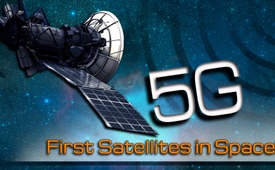 5G: First Satellites in Space!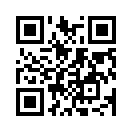 Are the first 5G satellites already in space? “SpaceX” and “OneWeb” are said to have launched more than 60 satellites into orbit so far. But that is by far not enough. In the next 10 years it is planned to install entire fleets of several thousand satellites.
Arthur Firstenberg is the initiator of the petition “International Appeal – Stop 5G on Earth and in Space”. He explains why this could be a deliberately induced endangerment of the entirety of life on Earth.Arthur Firstenberg, American author and founder of the independent campaign group “Cellular Phone Task Force”, recently reported that the first 5G satellites have already been launched into space.

According to Firstenberg, on the evening of May 23rd. 2019, the company “SpaceX” brought sixty “Starlink” satellites into a low orbit around the Earth with a Falcon 9 rocket from Kennedy Space Center in Florida. “SpaceX” founder Elon Musk announced his plan to carry out a further six launches of 60 satellites each this year. He wants to provide his customers with a global 5G service by the end of 2019. For this he needs 420 satellites in orbit.
“SpaceX” plans to install a fleet of totally 12,000 satellites within 10 years. The U.S. Federal Communications Commission had approved an effective transmission power of up to 5 million watts per satellite.

According to its own statements, on February 27th  2019, the American company “OneWeb” has already launched the first six satellites into orbit. In addition, “OneWeb” has also announced the launching 36 satellites per month in the future, until a fleet of 4,540 satellites has been realized. The 5G network is expected to be operational by the end of 2020 once 648 satellites are in orbit.

On April 4th 2019 Amazon has announced the plan to launch its own fleet of more than 3,000 5G satellites.

Arthur Firstenberg is the author of the article “Planetary Emergency”, published in 2018, in which he describes 5G in space as a deliberately induced endangerment of the entirety of life on Earth – hence a planetary emergency. He explains that the radiation of the satellites in the millimeter wave range pollutes the ionosphere with what building biologists call dirty electricity. In his opinion, this would most likely have a catastrophic effect on the entire life on earth. 
This assessment is in line with that of Dr. Barrie Trower, the microwave technology expert who previously helped develop microwave weapons for the Royal Navy. See also the broadcast in which he speaks about the technical possibilities and the dangers of 5G from space. He explains how humans and nature are manipulated and damaged by microwave radiation and warns that the planned 5G Internet from space will slowly but surely destroy every plant and thereby the entire soil on Earth.

Exactly for this reason, Arthur Firstenberg's “Cellular Phone Task Force” has started the petition “International Appeal – Stop 5G on Earth and in Space” as a life-saving action. 
Everybody can sign it !
By June 30th , 2019, more than 100,000 signatories, including thousands of scientists and doctors, have already signed the appeal.from mikSources:http://www.cellphonetaskforce.org/planetary-emergency
https://www.5gspaceappeal.org/the-appeal
https://www.presseportal.de/pm/128445/4206190
https://www.geekwire.com/2019/amazon-project-kuiper-broadband-satellite/This may interest you as well:---Kla.TV – The other news ... free – independent – uncensored ...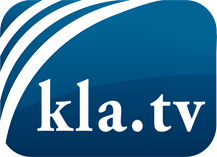 what the media should not keep silent about ...Little heard – by the people, for the people! ...regular News at www.kla.tv/enStay tuned – it’s worth it!Free subscription to our e-mail newsletter here: www.kla.tv/abo-enSecurity advice:Unfortunately countervoices are being censored and suppressed more and more. As long as we don't report according to the ideology and interests of the corporate media, we are constantly at risk, that pretexts will be found to shut down or harm Kla.TV.So join an internet-independent network today! Click here: www.kla.tv/vernetzung&lang=enLicence:    Creative Commons License with Attribution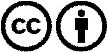 Spreading and reproducing is endorsed if Kla.TV if reference is made to source. No content may be presented out of context.
The use by state-funded institutions is prohibited without written permission from Kla.TV. Infraction will be legally prosecuted.